COLÉGIO CIDADE DAS HORTÊNSIAS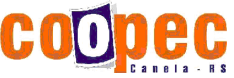 Componente curricular: GeografiaTurma: 6º ano AProfessora: Marta HelenaTrimestre: 3ºPeríodo: 14/09 a 08/01/20                                   TRABALHO AVALIATIVO 03/11/20 (terça-feira) – Trabalho avaliativo na plataforma Plural, com 10 questões dissertativas e/ou objetivas.A superfície do Planeta Terra Capítulo 8  As formas da Terra – páginas 90 e 91Os agentes internos – páginas 92 e 93A movimentação das Placas Tectônicas – páginas 94 e 95Agentes externos – página 96A modelagem das formas de relevo – página 97Capítulo 9 Os solos e as águas subterrâneas – páginas 102 a 104Os principais movimentos de massa de solo – páginas 106 a 107A formação das reservas de águas subterrâneas – páginas 110 e 11108/12/20 (terça-feira) – Trabalho avaliativo na plataforma Plurall, com 10 questões dissertativas e/ou objetivas.O clima e o tempo em nosso dia a diaCapítulo 10A dinâmica climática – página 120 e 121Elementos do clima – páginas 124 e 125Maritimidade e continentalidade – páginas 132 e 133Capítulo 11Os climas do mundo – página 138 a 139Capítulo 12Mudanças climáticas – páginas 146 e 147A distribuição da água no Planeta TerraCapítulo 13Bacia hidrográfica – página 162 e 163Preservação e abastecimento de água – página 166Trabalhos - São avaliadas todas as atividades referentes ao terceiro trimestre, no livro GGB postadas na plataforma Plurall e no livro de mapas, postadas conforme combinado com a turma, no WhatsApp ou no e-mail.Aulas on-line – São avaliadas a participação e a interação dos alunos durante encontros via Hangouts Meet, na plataforma Plurall.